Thank you for your interest in the new Adopt-A-Grandparent Programme.This programme is starting locally here in Taupo, with expanding nationally in time. We are starting this by partnering up with Wharerangi Resthome, located in Kaimanawa Street Taupo.After seeing this programme going so well in Australia, it was a shame to find out New Zealand did not offer this service – so here we go!!The aim of this is to pair up families and Grandparents, to give the Grandparents the feeling of inclusion and to experience family security that they may not have. The families also benefit by being able to share stories and experiences with another ‘family member’. It is amazing to see how many locals do not have families near for them and their children to interact with.The residents that I have met so far, would greatly appreciate having any sort of company to play cards/boardgames, look at school work, have pretend play, make music, build things together. Wharerangi provides a variety of activities for both residents and families to do. 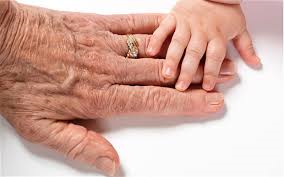 This is a non-for-profit organisation, that only asks for a committed amount of time per week/fortnight/month to spend with their Grandparent. A Police Vetting check is required on registration. Myself and Wharerangi will do our best to match up families with similar interests and hobbies to start with something in common.If you are still interested in becoming involved in Adopt-A-Grandparent, please advise and I can send through a registration form and Vetting Form.If you have any questions, please let me know. This is a work in progress so things will only get bigger and more options will become available.Thanks again and look forward to hearing from you.Nicola Jarvis